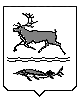 МУНИЦИПАЛЬНОЕ ОБРАЗОВАНИЕ «СЕЛЬСКОЕ ПОСЕЛЕНИЕ КАРАУЛ»ТАЙМЫРСКОГО ДОЛГАНО-НЕНЕЦКОГО МУНИЦИПАЛЬНОГО РАЙОНАКАРАУЛЬСКИЙ СЕЛЬСКИЙ СОВЕТ ДЕПУТАТОВРЕШЕНИЕот «26»июня 2020 г.                       					 № 1065Об утверждении отчета Администрации сельского поселения Караул об исполнении бюджета поселения за 2019 г.В соответствии с Уставом муниципального образования «Сельское поселение Караул» Таймырского Долгано-Ненецкого муниципального района Красноярского края, статьи 53 Решения Караульского сельского Совета депутатов № 1037 от 29.11.2019 "Об утверждении Положения о бюджетном процессе в сельском поселении Караул Таймырского Долгано-Ненецкого муниципального района Красноярского края", Караульский сельский Совет депутатов РЕШИЛ:        Статья 1.  Утвердить отчет об исполнении бюджета поселения за 2019 год со следующими показателями (приложения №№1-7):          1.1.   по доходам в сумме   265 095 170,45 рублей и расходам в сумме 259 986 177,41 рублей;          1.2.    профицит бюджета в сумме 5 108 993,04 рублей;1.3. источники внутреннего финансирования дефицита бюджета поселения в сумме - 5 108 993,04 рублей.        Статья 2. Опубликовать данное Решение в информационном вестнике «Усть-Енисеец» и на официальном сайте сельского поселения Караул.       Статья 3. Настоящее Решение вступает в силу со дня его официального опубликования.Председатель Караульскогосельского Совета депутатов__________________Д.В. РудникГлава сельского поселения Караул _______________  Ю.И. Чуднов